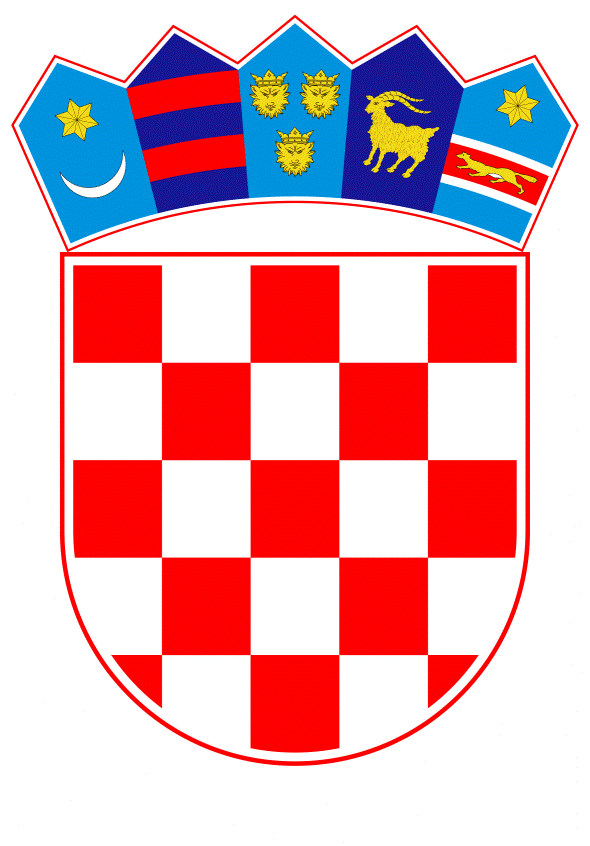 VLADA REPUBLIKE HRVATSKEZagreb, 21. siječnja 2021.______________________________________________________________________________________________________________________________________________________________________________________________________________________________				 						P r i j e d l o g	Na temelju članka 7. Zakona o sklapanju i izvršavanju međunarodnih ugovora (Narodne novine, broj 28/96), Vlada Republike Hrvatske je na sjednici održanoj _________ donijelaODLUKUo pokretanju postupka za sklapanje Sporazuma o izmjeni Sporazuma o prijenosu i objedinjavanju doprinosa u jedinstveni sanacijski fond između Kraljevine Belgije, Republike Bugarske, Češke Republike, Kraljevine Danske, Savezne Republike Njemačke, Republike Estonije, Irske, Helenske Republike, Kraljevine Španjolske, Francuske Republike, Republike Hrvatske, Talijanske Republike, Republike Cipra, Republike Latvije, Republike Litve, Velikog Vojvodstva Luksemburga, Mađarske, Republike Malte, Kraljevine Nizozemske, Republike Austrije, Republike Poljske, Portugalske Republike, Rumunjske, Republike Slovenije, Slovačke Republike i Republike FinskeI.	Na temelju članka 139. Ustava Republike Hrvatske (Narodne novine, br. 85/10 – pročišćeni tekst i 5/14 – Odluka Ustavnog suda Republike Hrvatske) pokreće se postupak za sklapanje Sporazuma o izmjeni Sporazuma o prijenosu i objedinjavanju doprinosa u jedinstveni sanacijski fond između Kraljevine Belgije, Republike Bugarske, Češke Republike, Kraljevine Danske, Savezne Republike Njemačke, Republike Estonije, Irske, Helenske Republike, Kraljevine Španjolske, Francuske Republike, Republike Hrvatske, Talijanske Republike, Republike Cipra, Republike Latvije, Republike Litve, Velikog Vojvodstva Luksemburga, Mađarske, Republike Malte, Kraljevine Nizozemske, Republike Austrije, Republike Poljske, Portugalske Republike, Rumunjske, Republike Slovenije, Slovačke Republike i Republike Finske (u daljnjem tekstu: Sporazum o izmjeni).II.	Sporazum o prijenosu i objedinjavanju doprinosa u jedinstveni sanacijski fond (u daljnjem tekstu: Sporazum) sastavljen je u Bruxellesu 21. svibnja 2014. kada su ga potpisali predstavnici svih država članica Europske unije, osim Kraljevine Švedske i Ujedinjene Kraljevine Velike Britanije i Sjeverne Irske. Do 30. studenoga 2015. Sporazum je ratificirao dovoljan broj država članica Europske unije čime je omogućena puna operacionalizacija jedinstvenog sanacijskog fonda. Dana 1. siječnja 2016. Sporazum je stupio na snagu, a jedinstveni sanacijski mehanizam Europske unije postao je operativan, čime je signaliziran dovršetak drugog stupa bankovne unije. Sporazum je u odnosu na Republiku Hrvatsku stupio na snagu 15. rujna 2020., a primjenjuje se od 1. listopada 2020.	Države članice su 2013. dogovorile uspostavljanje zajedničkog zaštitnog mehanizma za jedinstveni sanacijski fond koji će poboljšati vjerodostojnost sanacijskog okvira u bankovnoj uniji. Jedinstveni sanacijski odbor zbog eventualnih potreba koje bi mogle nadilaziti raspoloživa sredstva u jedinstvenom sanacijskom fondu, mogao bi koristiti zajednički zaštitni mehanizam u obliku kreditnih linija odobrenih od strane Europskog stabilizacijskog mehanizma, a istovjetan tretman osigurao bi se državama članicama izvan europodručja koje sudjeluju u bankovnoj uniji putem paralelnih kreditnih linija. III.Sklapanje Sporazuma o izmjeni predlaže se radi ranijeg uvođenja zajedničkog zaštitnog mehanizma za jedinstveni sanacijski fond do početka 2022. S tim u vezi, nužne su izmjene Sporazuma, a kako bi se omogućilo objedinjavanje ex post doprinosa te kako bi se zajednički zaštitni mehanizam mogao koristiti kao mjera tzv. posljednjeg utočišta. Ex post doprinosi se prikupljaju od kreditnih institucija kada raspoloživa sredstava jedinstvenog sanacijskog fonda odnosno nacionalnih odjeljaka nisu dostatna. U slučaju da ex post doprinosi nisu odmah raspoloživi, Jedinstveni sanacijski odbor može iskoristiti svoju ovlast ugovaranja zajmova ili drugih oblika potpore ili izvršiti privremene prijenose između odjeljaka.Sporazum o izmjeni stupa na snagu na dan kada svi potpisnici koji sudjeluju u jedinstvenom nadzornom mehanizmu i jedinstvenom sanacijskom mehanizmu polože isprave o ratifikaciji, odobrenju ili prihvatu.IV.	Prihvaća se Nacrt sporazuma o izmjeni.	Nacrt sporazuma o izmjeni iz stavka 1. ove točke sastavni je dio ove Odluke.V.	Pregovori o Sporazumu o izmjeni vođeni su tijekom 2018., 2019. i 2020. Republika Hrvatska sudjelovala je u pregovorima o Sporazumu o izmjeni u svojstvu pregovaračke strane. Troškovi za rad osigurani su od strane Ministarstva financija u okviru redovnih izdataka za sudjelovanje u radu institucija i tijela Europske unije.VI.	Ovlašćuje se izvanredna i oponumoćena veleposlanica Republike Hrvatske u svojstvu stalne predstavnice Republike Hrvatske pri Europskoj uniji i pri Europskoj zajednici za atomsku energiju da, u ime Republike Hrvatske, potpiše Sporazum o izmjeni i ostalu potrebnu dokumentaciju.VII.	Izvršavanje Sporazuma o izmjeni neće zahtijevati dodatna financijska sredstva iz državnog proračuna Republike Hrvatske budući da izmijenjene odredbe predstavljaju potencijalnu financijsku obvezu koja će se podmiriti doprinosima kreditnih institucija. VIII.	Sporazum o izmjeni proizvodi potencijalne buduće financijske obveze za Republiku Hrvatsku te stoga podliježe potvrđivanju sukladno članku 18. Zakona o sklapanju i izvršavanju međunarodnih ugovora.KLASA:URBROJ:Zagreb,	PREDSJEDNIK mr. sc. Andrej PlenkovićOBRAZLOŽENJEDana 1. siječnja 2016. na snagu je stupio Sporazum, odnosno postao je operativan jedinstveni sanacijski mehanizam Europske unije, čime je signaliziran dovršetak drugog stupa bankovne unije. Jedinstvenim sanacijskim mehanizmom osigurava se centralizirani mehanizam za sanaciju svih kreditnih institucija s poslovnim nastanom u državama članicama sudionicama, a centralizirana ovlast za sanaciju uspostavljena je i povjerena Jedinstvenom sanacijskom odboru i nacionalnim sanacijskim tijelima. S ciljem osiguravanja ujednačenog financiranja sanacije uspostavljen je jedinstveni sanacijski fond kojim upravlja Jedinstveni sanacijski odbor.Na države članice Europske unije koje su potpisale Sporazum, a nisu dio bankovne unije, prava i obveze koje iz njega proizlaze primjenjuju se kad postanu dio jedinstvenog nadzornog mehanizma i jedinstvenog sanacijskog mehanizma. Stoga, Hrvatski sabor je, na sjednici održanoj 28. veljače 2020., donio Zakon o potvrđivanju Sporazuma o prijenosu i objedinjavanju doprinosa u jedinstveni sanacijski fond (Narodne novine - Međunarodni ugovori, broj 1/20), kojim je Republika Hrvatska potvrdila Sporazum, a čije se odredbe na Republiku Hrvatsku primjenjuju od 1. listopada 2020. koji je Odlukom (EU) 2020/1016 Europske središnje banke od 24. lipnja 2020. o uspostavi bliske suradnje između Europske središnje banke i Hrvatske narodne banke (ESB/2020/31) određen kao datuma početka bliske suradnje između Europske središnje banke i Hrvatske narodne banke.Države članice su 2013. dogovorile uspostavljanje zajedničkog zaštitnog mehanizma za jedinstveni sanacijski fond kojim će se poboljšati vjerodostojnost sanacijskog okvira u bankovnoj uniji. Europski stabilizacijski mehanizam je dogovoren kao pružatelj kreditnih linija u okviru zajedničkog zaštitnog mehanizma na sastanku na vrhu država europodručja, održanom u lipnju 2018. Zajednički zaštitni mehanizam bio bi dostupan samo u krajnjem slučaju, kao tzv. posljednje utočište, a u slučaju upotrebe otplatio bi ga bankarski sektor.Na sastanku na vrhu država europodručja u uključivom sastavu, održanom 14. prosinca 2018., potvrđen je sveobuhvatan paket s ciljem jačanja ekonomske i monetarne unije, uključujući uvjete zajedničkog zaštitnog mehanizma, koji bi se mogao uvesti prije isteka prijelaznog razdoblja, odnosno 1. siječnja 2024., ograničenim izmjenama Sporazuma te pod uvjetom da je ostvaren dostatan napredak u smanjenju rizika, a slijedom političke odluke utemeljene na procjeni institucija i nadležnih tijela u pogledu smanjenja rizika u 2020..U svojoj izjavi od 30. studenoga 2020. Euroskupina u uključivom sastavu naglasila je da Izvješće o smanjenju rizika pokazuje da su se svi pokazatelji smanjenja rizika znatno poboljšali, povećavajući otpornost bankarskog sektora, u skladu s mjerilima za donošenje odluke o ranijem uvođenju zajedničkog zaštitnog mehanizma, koji su utvrđeni u 2018. Na temelju tih procjena, stav država članica koje sudjeluju u bankovnoj uniji je da je postignut dovoljan napredak u smanjenju rizika kako bi se nastavilo s ranijim uvođenjem zajedničkog zaštitnog mehanizma. Na sastanku na vrhu država europodručja u uključivom sastavu, održanom 11. prosinca 2020., pozdravljen je dogovor koji je Euroskupina u uključivom sastavu postigla o reformi Europskog stabilizacijskog mehanizma i o ranom uvođenju zajedničkog zaštitnog mehanizma te je pozvana da na sporazumnoj osnovi pripremi postupan, vremenski razrađen plan rada u vezi sa svim neriješenim elementima potrebnima za dovršetak bankovne unije.S ciljem ranijeg uvođenja zajedničkog zaštitnog mehanizma do početka 2022., nužne su izmjene Sporazuma, a kako bi se doprinijelo objedinjavanju ex post doprinosa. Sporazum o izmjeni uključuje izmjene članaka 5. i 7. Sporazuma koji uređuju funkcioniranje odjeljaka odnosno privremeni prijenos između odjeljaka. Kada dostupna financijska sredstva unutar sanacijskog fonda nisu dovoljna za pokrivanje troškova određene mjere sanacije, prikupljaju se ex post doprinosi od kreditnih institucija, odnosno ako ex post doprinosi nisu trenutno raspoloživi, Jedinstveni sanacijski odbor može ugovarati zajmove ili druge oblike potpore ili izvršavati privremene prijenose između odjeljaka. Izmjenama navedenih članaka uvodi se promjena metode izračuna ex post doprinosa.Točkom I. Odluke uređuje se ustavna osnova za pokretanje postupka za sklapanje Sporazuma o izmjeni.Točkom II. Odluke iznosi se ocjena dosadašnjih odnosa država ugovornica u odnosu na pitanja koja se predlažu urediti Sporazumom o izmjeni. Točkom III. Odluke navode se razlozi zbog kojih se predlaže sklapanje Sporazuma o izmjeni te se navode bitni elementi koji se njime uređuju.Točkom IV. Odluke prihvaća se Nacrt sporazuma o izmjeni te se utvrđuje da je sastavni dio ove Odluke.Točkom V. Odluke utvrđuje se vođenje pregovora, kao i pitanje troškova.Točkom VI. Odluke ovlašćuje se izvanredna i oponumoćena veleposlanica Republike Hrvatske u svojstvu stalne predstavnice Republike Hrvatske pri Europskoj uniji i pri Europskoj zajednici za atomsku energiju da, u ime Republike Hrvatske, potpiše Sporazum o izmjeni i ostalu potrebnu dokumentaciju.Točkom VII. Odluke utvrđuje se da izvršavanje Sporazuma neće zahtijevati dodatna financijska sredstva iz državnog proračuna Republike Hrvatske budući da izmjene odredbe predstavljaju potencijalnu financijsku obvezu koja će se podmiriti doprinosima kreditnih institucija.Točkom VIII. Odluke utvrđuje se da Sporazum o izmjeni podliježe potvrđivanju u skladu s člankom 18. Zakona o sklapanju i izvršavanju međunarodnih ugovora (Narodne novine, broj 28/96). Predlagatelj:Ministarstvo financijaPredmet:Prijedlog odluke o pokretanju postupka za sklapanje Sporazuma o izmjeni Sporazuma o prijenosu i objedinjavanju doprinosa u jedinstveni sanacijski fond između Kraljevine Belgije, Republike Bugarske, Češke Republike, Kraljevine Danske, Savezne Republike Njemačke, Republike Estonije, Irske, Helenske Republike, Kraljevine Španjolske, Francuske Republike, Republike Hrvatske, Talijanske Republike, Republike Cipra, Republike Latvije, Republike Litve, Velikog Vojvodstva Luksemburga, Mađarske, Republike Malte, Kraljevine Nizozemske, Republike Austrije, Republike Poljske, Portugalske Republike, Rumunjske, Republike Slovenije, Slovačke Republike i Republike Finske